 «Дорога к теремку» - сказка на новый лад про хороших и умных зверят.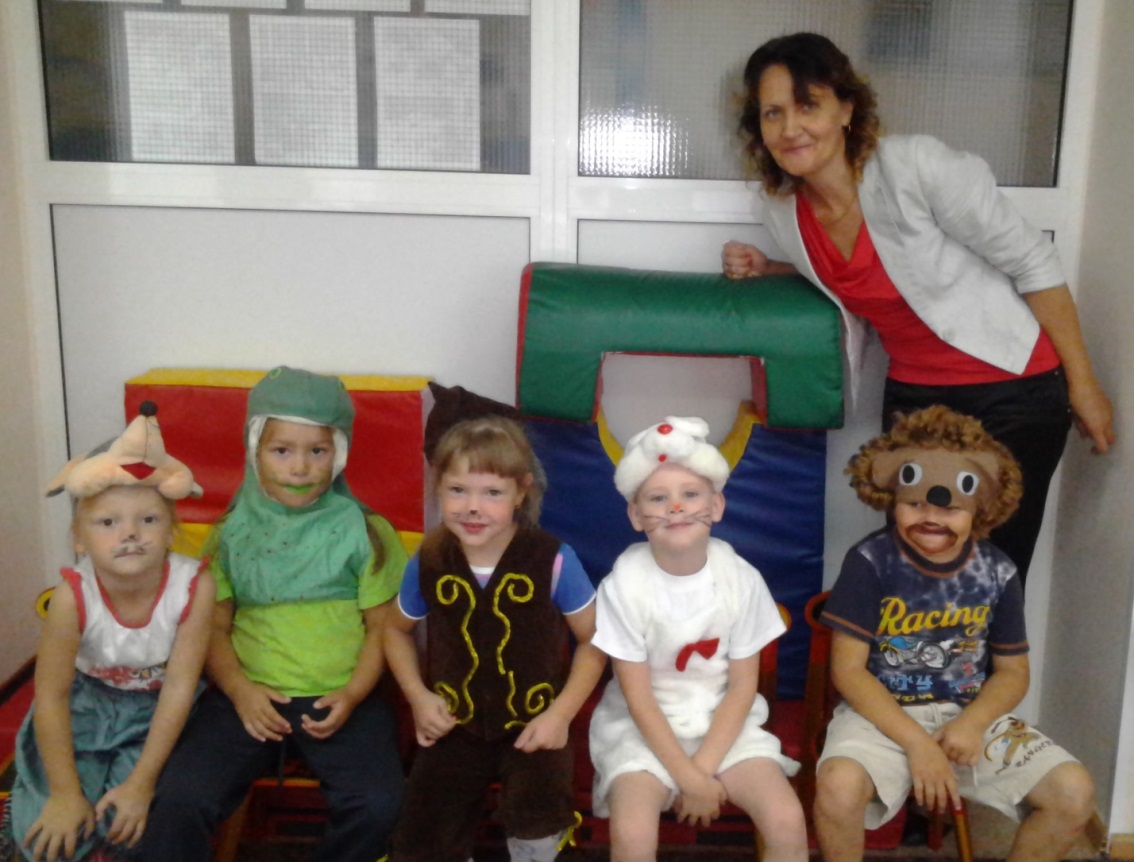 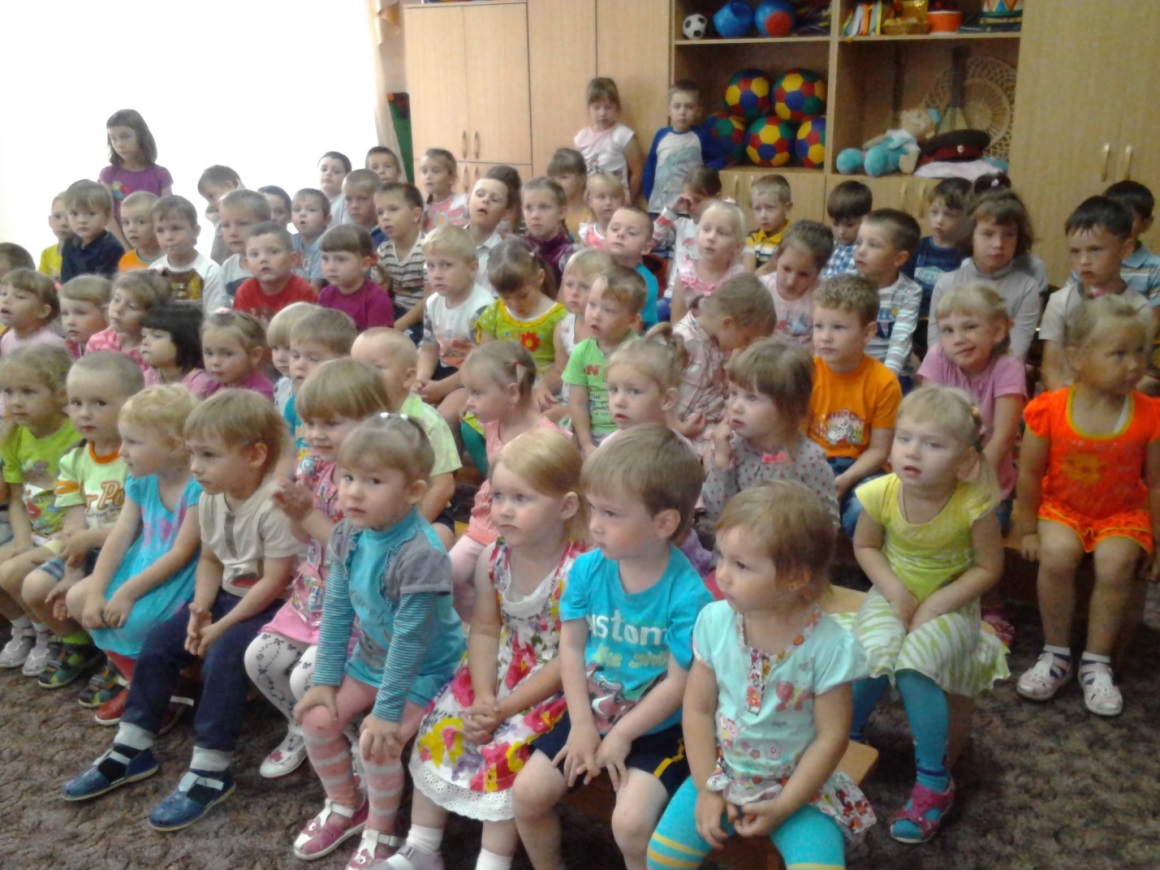 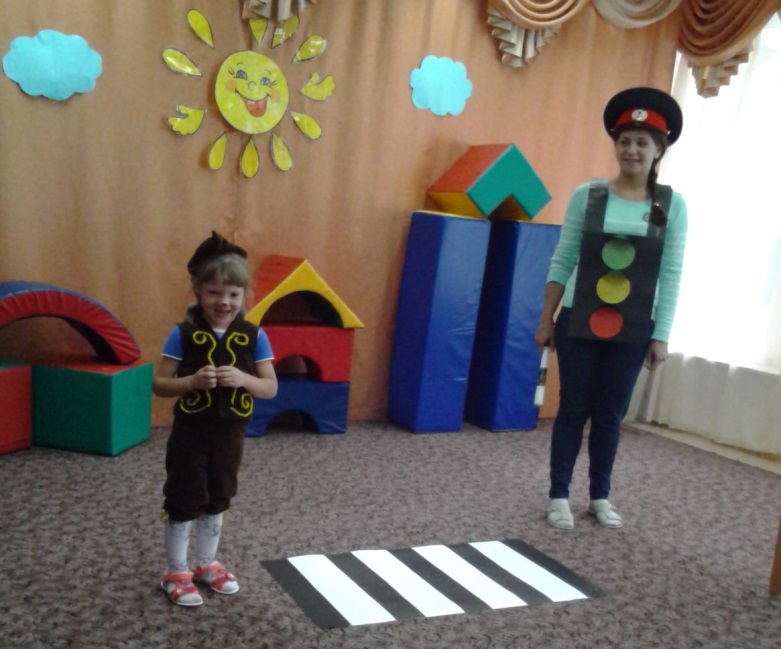                                         Вот Ёжик к терему бежит – что-то нам сказать спешит. Знает Мышка: переход от машин всегда спасёт!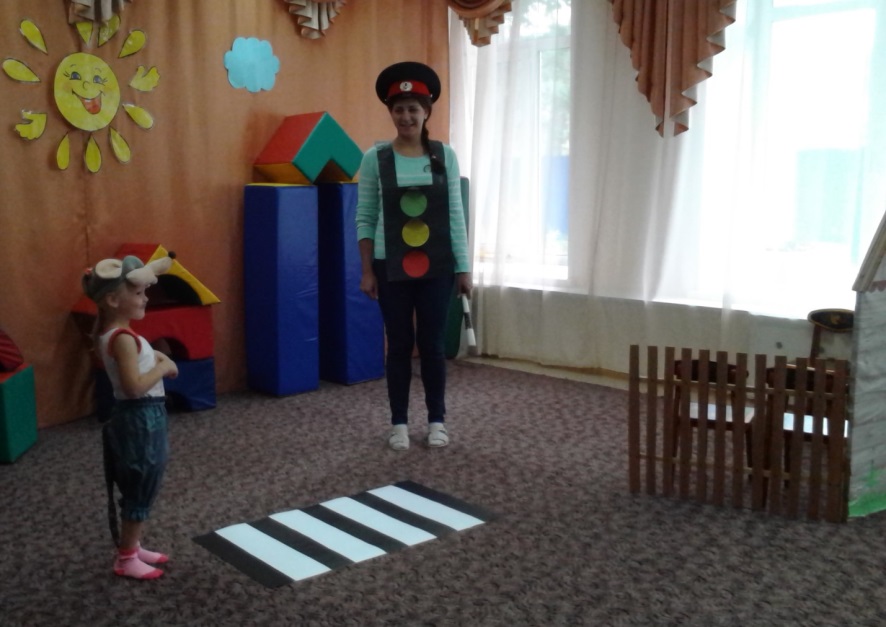 Правила знает Зайчишка на «пять»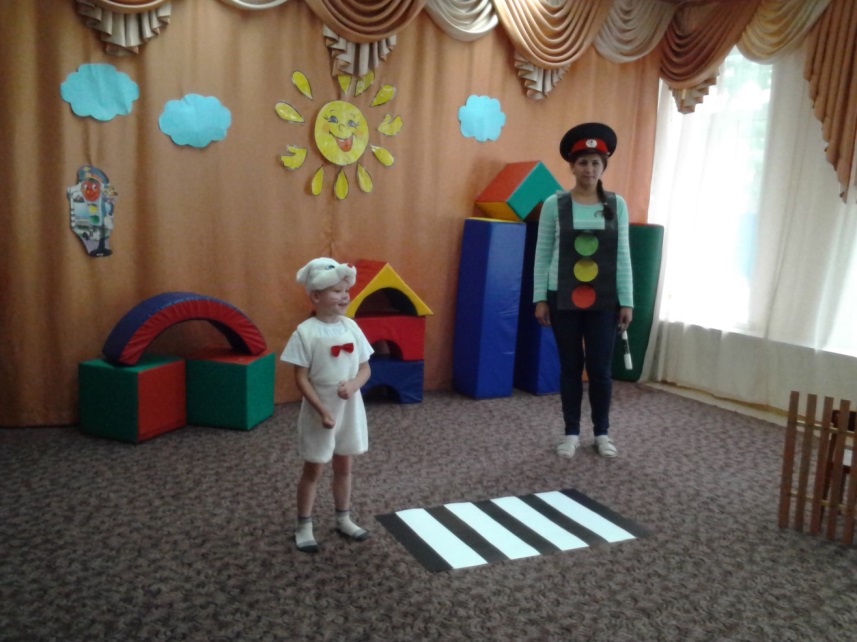 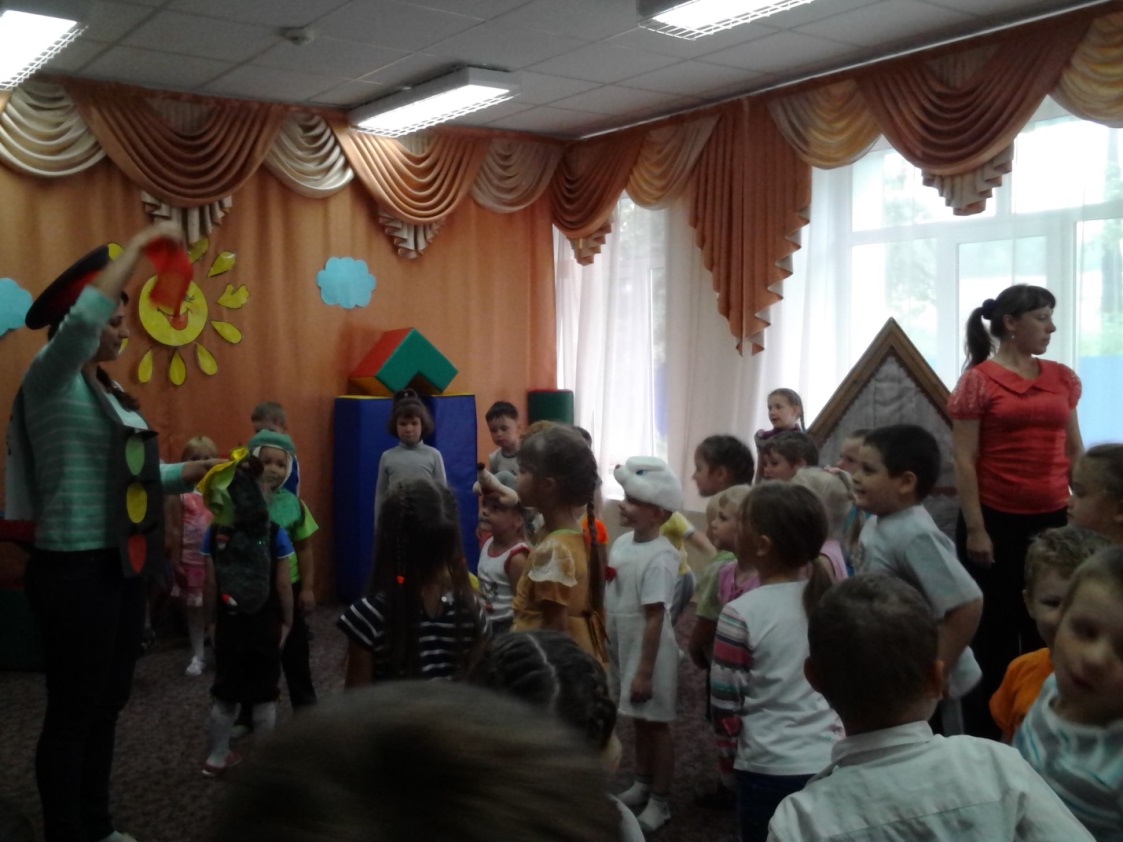 Правила движенья, с самого рожденья кадому полезны и нужны!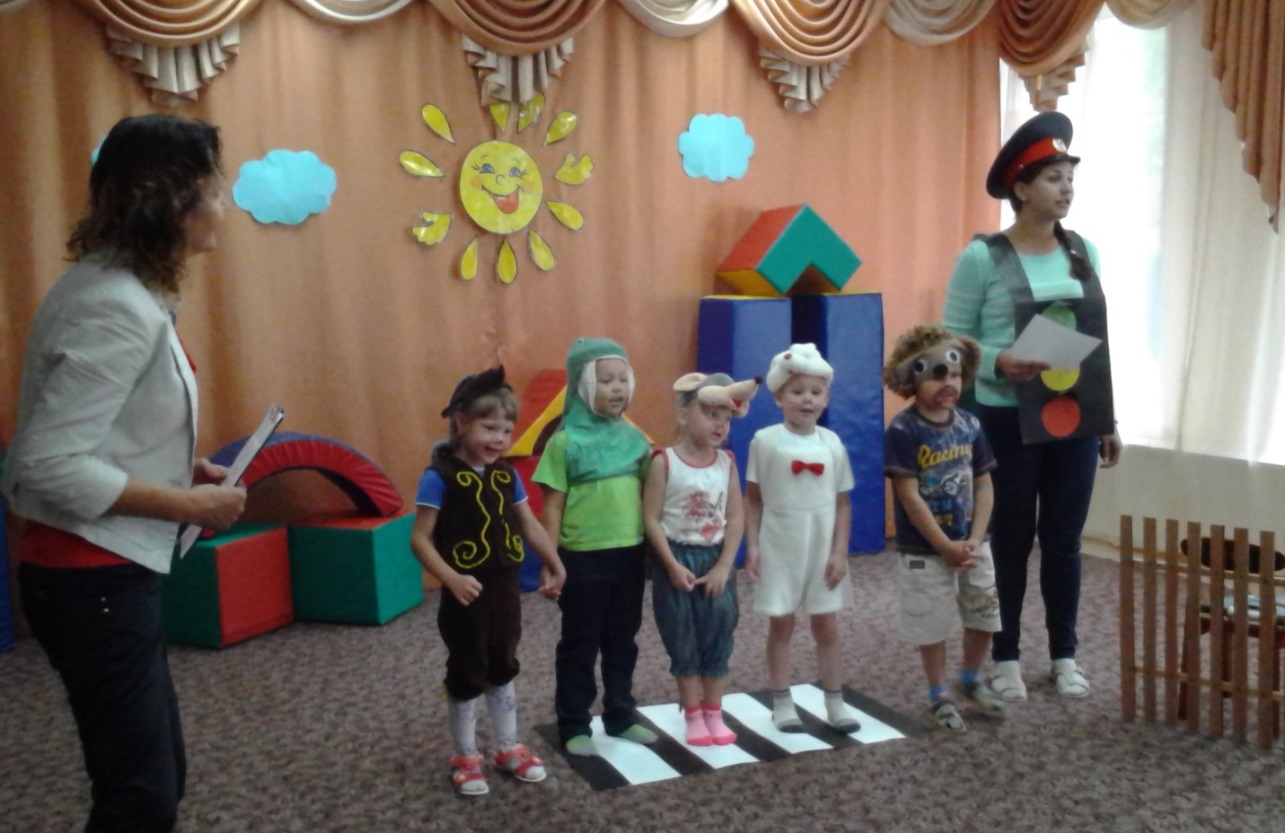 Хорошо, что с этих пор стал нам другом Светофор!